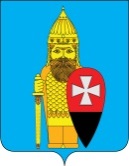 СОВЕТ ДЕПУТАТОВ ПОСЕЛЕНИЯ ВОРОНОВСКОЕ В ГОРОДЕ МОСКВЕРЕШЕНИЕ19.07.2023 № 06/05О рассмотрении Требования Прокуратуры ТиНАО города Москвы об отмене нормативного правового акта На основании статьи 6 Федерального закона «О прокуратуре Российской Федерации», рассмотрев Требование Прокуратуры ТиНАО г. Москвы от 20.06.2023 № Исорг-20450065-194-23/192-20450065 об отменен нормативного правового акта с целью исключения выявленного коррупциогенного фактора;Совет депутатов поселения Вороновское решил:1. Признать утратившими силу решения Совета депутатов поселения Вороновское:1.1. от 21.09.2022 № 08/07 «Об утверждении перечня платных услуг и их стоимости, оказываемых МБУ «Дом культуры «Дружба»;1.2. от 26.10.2022 № 09/03 «О внесении изменений в решение Совета депутатов поселения Вороновское от 21.09.2022 № 08/07 «Об утверждении перечня платных услуг и их стоимости, оказываемых МБУ «Дом культуры «Дружба».2. Настоящее решение вступает в силу с 01 сентября 2023 года.3. Опубликовать настоящее решение в бюллетене «Московский муниципальный вестник» и разместить на официальном сайте администрации поселения Вороновское.4. Контроль за исполнением настоящего решения возложить на главу поселения Вороновское Царевского Е.П.Главапоселения Вороновское                                                             Е.П. Царевский